АДМИНИСТРАЦИЯ САРАКТАШСКОГО РАЙОНАП О С Т А Н О В Л Е Н И Е_________________________________________________________________________________________________________[МЕСТО ДЛЯ ШТАМПА]п. СаракташОб утверждении документации по проведению аукционаВ соответствии со статьями 39.11, 39.12 Земельного  кодекса Российской Федерации от 25.10.2001г. № 136-ФЗ,  ст. 30 Устава Саракташского района:1. Утвердить извещение   о проведении аукциона согласно приложению № 1. 2. Утвердить форму заявки на участие в аукционе согласно приложению №1 к извещению о проведении аукциона.3. Утвердить проект договора аренды земельного участка  согласно приложению №2 к извещению о проведении аукциона.4. Постановление вступает в силу с момента подписания и подлежит размещению на официальном сайте  МО Саракташский район.  5.  Контроль за исполнением постановления возложить на заместителя главы администрации района Бессарабова А.С.Глава района			                                         	         А.М. Тарасов                       [МЕСТО ДЛЯ ПОДПИСИ]Разослано:  прокуратура, Бессарабов, Евсеев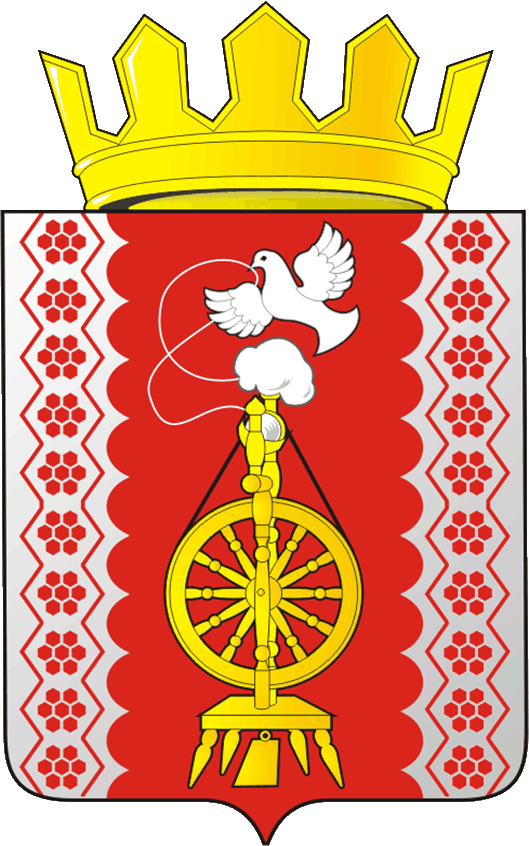 